Statistik Deskriptif Karakteristik RespondenLampiran 8 : Tabel Hasil Statistik Deskriptif (Empirik)Lampiran 9 : Tabel Kategorisasi Self EsteemLampiran 10 : Tabel Kategorisasi Psychological Well BeingLampiran 11 : Tabel Kategorisasi Work EngagementLampiran 12  : Tabel Kategorisasi Job PerformanceLampiran 13: Tabel DeskriptifLampiran 14 : Statistik Deskriptif  Variabel Self EsteemLampiran 15: Statistik Deskriptif  Variabel Psychological Well BeingLampiran 16 : Statistik Deskriptif  Variabel Work EngagementLampiran 17 : Statistik Deskriptif  Variabel Job PerformanceLampiran 18: Outer Loading Sebelum Eliminiasi Indikator Psychological Well Being Indikator X2.2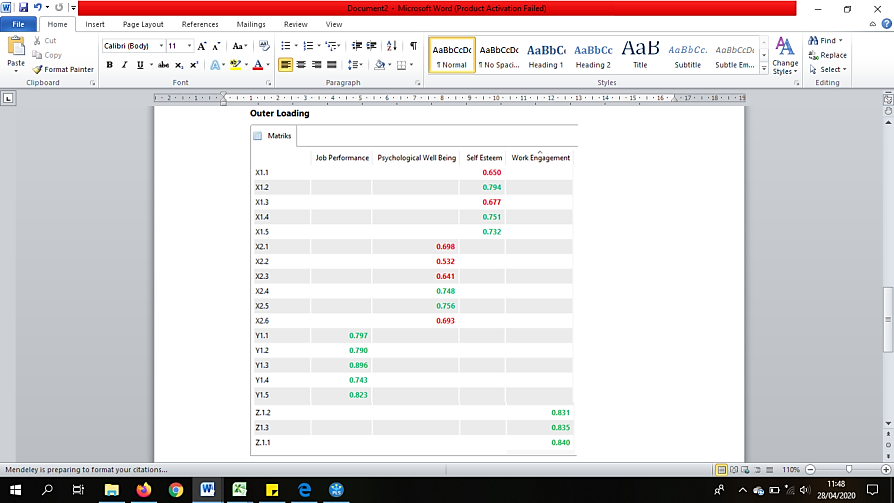 Lampiran 19: Outer Loading Setelah Eliminiasi Indikator Psychological Well Being Indikator X2.2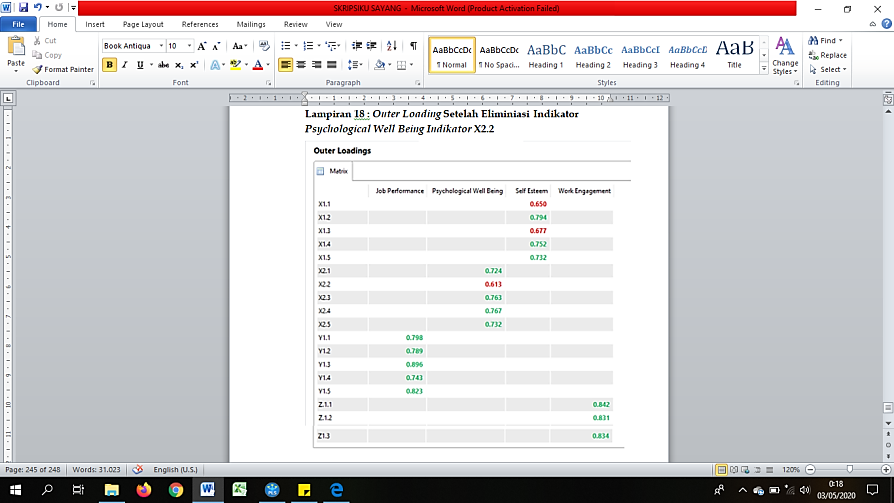 Lampiran 20: Chronbach’s Alpha dan Average Variance Extracted (AVE) Sebelum Eliminiasi Indikator Psychological Well Being Indikator X2.2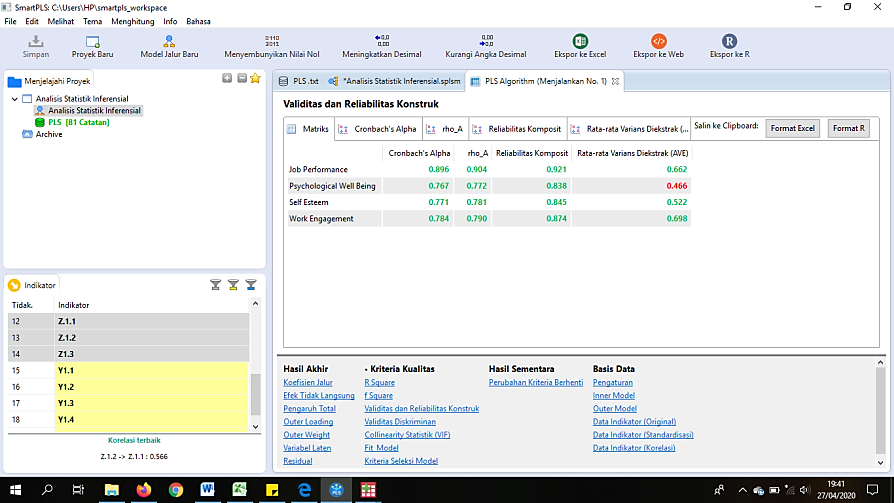 Lampiran 21: Chronbach’s Alpha dan Average Variance Extracted (AVE) Setelah Eliminiasi Indikator Psychological Well Being Indikator X2.2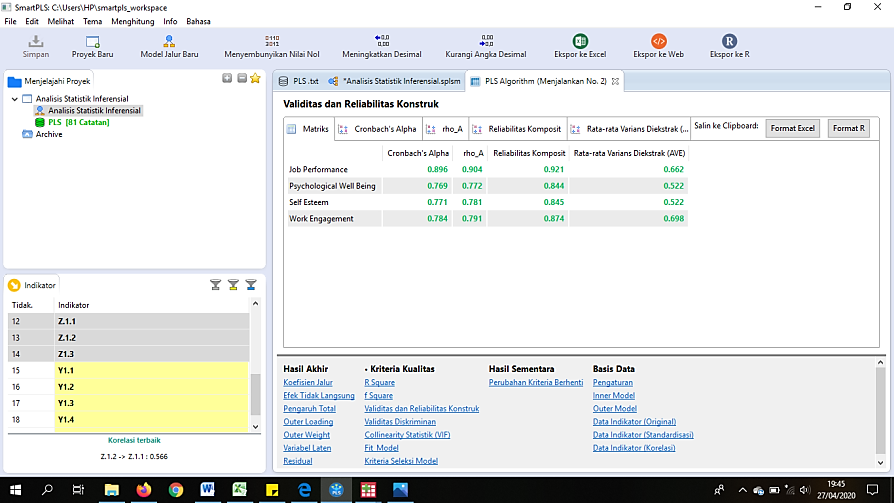 Lampiran 22: R Square 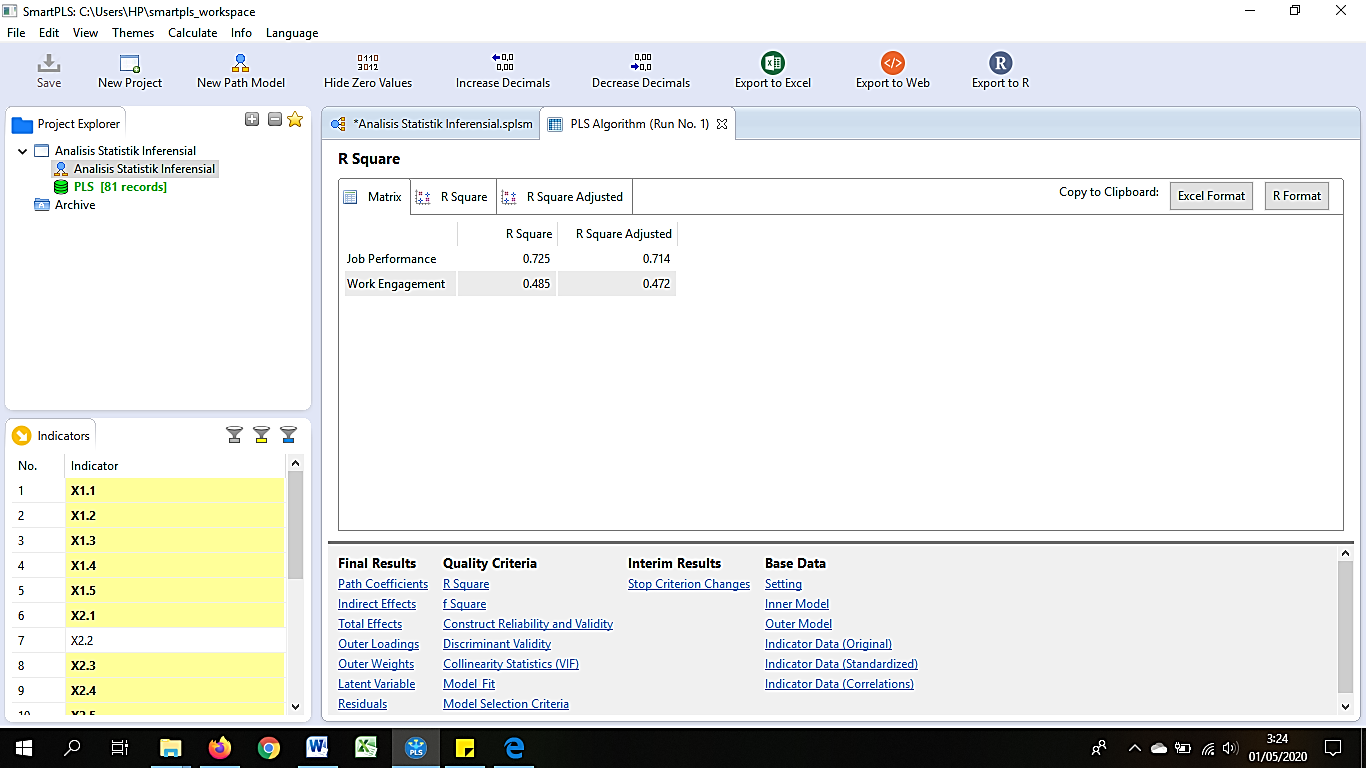 Lampiran 23: Path Coefficients 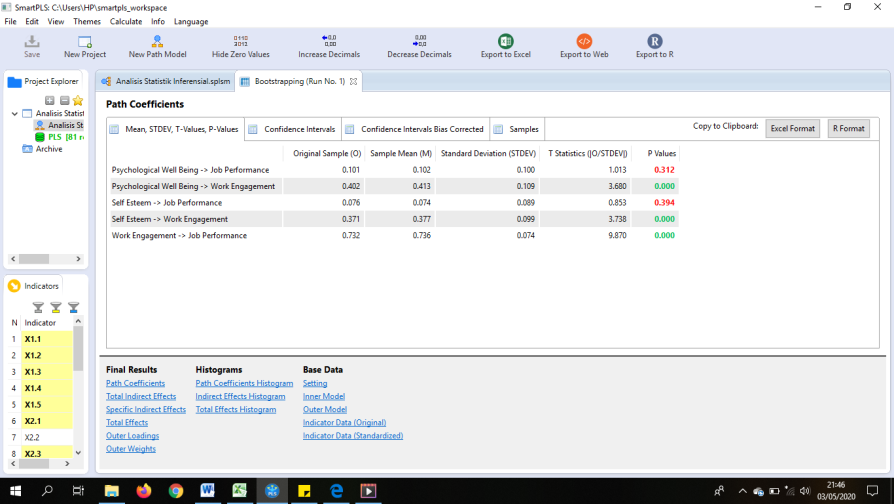 Lampiran 24 : Indirect Effects 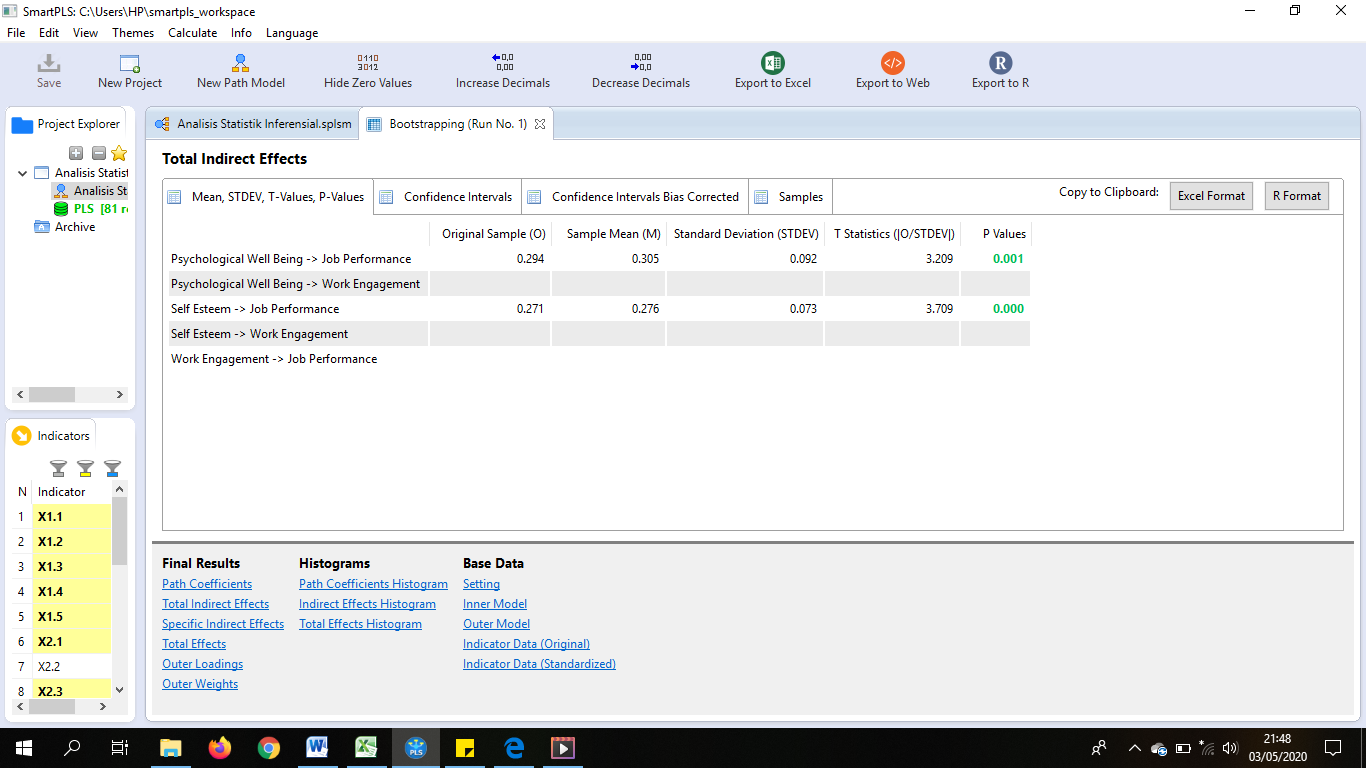 Lampiran 25 : Uji Measurement Model 1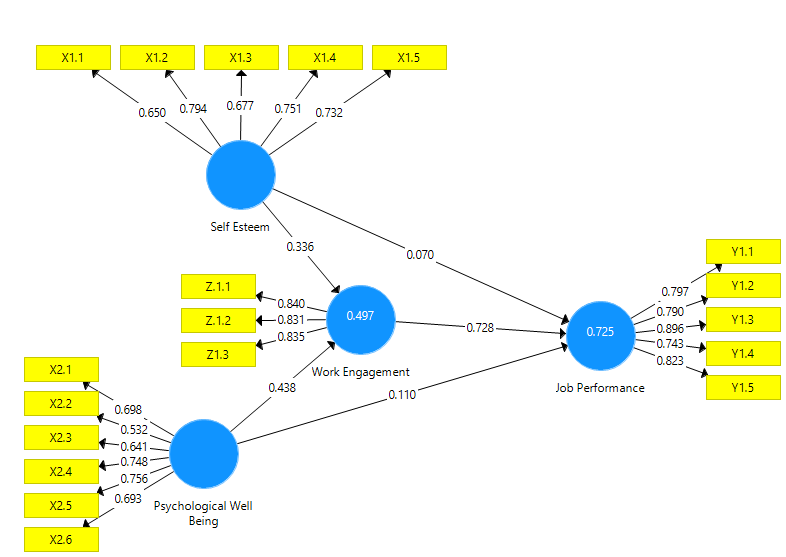 Sumber : SmartPLS 3.2.9, 2020Lampiran 26 : Uji Measurement Model 2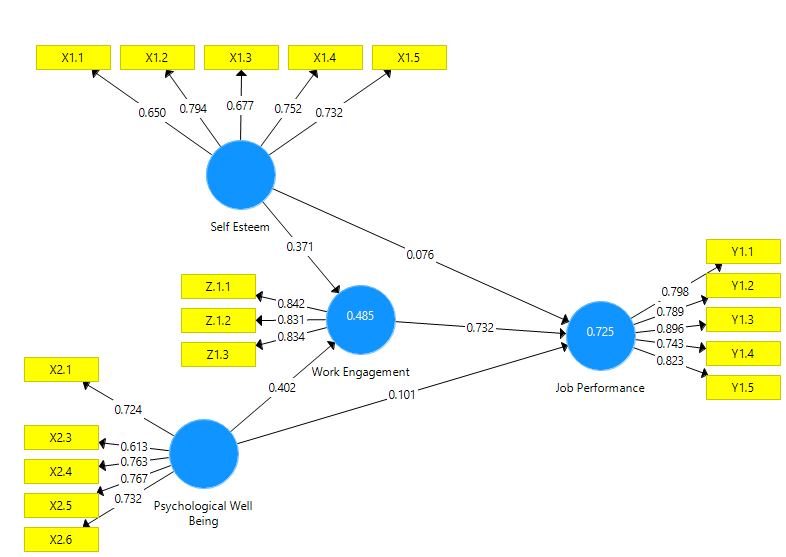 Sumber : SmartPLS 3.2.9, 2020UmurUmurUmurUmurUmurUmurFrequencyPercentValid PercentCumulative PercentValid      2033.73.73.7Valid      2133.73.77.4Valid      2233.73.711.1Valid      2356.26.217.3Valid      241113.613.630.9Valid      251619.819.850.6Valid      2656.26.256.8Valid      2789.99.966.7Valid      2878.68.675.3Valid      2967.47.482.7Valid      3033.73.786.4Valid      3133.73.790.1Valid      3211.21.291.4Valid      3344.94.996.3Valid      3411.21.297.5Valid      4011.21.298.8Valid      5811.21.2100.0ValidTotal81100.0100.0StatusStatusStatusStatusStatusStatusFrequencyPercentValid PercentCumulative PercentValidBelum Menikah5264.264.264.2ValidMenikah2935.835.8100.0ValidTotal81100.0100.0Pendidikan terakhirPendidikan terakhirPendidikan terakhirPendidikan terakhirPendidikan terakhirPendidikan terakhirFrequencyPercentValid PercentCumulative PercentValidD3911.111.111.1ValidS16377.877.888.9ValidS211.21.290.1ValidSMA89.99.9100.0ValidTotal81100.0100.0Jenis kelaminJenis kelaminJenis kelaminJenis kelaminJenis kelaminJenis kelaminFrequencyPercentValid PercentCumulative PercentValidLaki-Laki2632.132.132.1ValidPerempuan5567.967.9100.0ValidTotal81100.0100.0Bank tempat bekerjaBank tempat bekerjaBank tempat bekerjaBank tempat bekerjaBank tempat bekerjaBank tempat bekerjaFrequencyPercentValid PercentCumulative PercentValidBCA1923.523.523.5ValidBNI89.99.933.3ValidBRI2632.132.165.4ValidBTN11.21.266.7ValidHarris11.21.267.9ValidMandiri2429.629.697.5ValidPanin22.52.5100.0ValidTotal81100.0100.0Descriptive StatisticsDescriptive StatisticsDescriptive StatisticsDescriptive StatisticsDescriptive StatisticsDescriptive StatisticsNMinimumMaximumMeanStd. DeviationSelf Esteem81365044.023.866Valid N (listwise)81Descriptive StatisticsDescriptive StatisticsDescriptive StatisticsDescriptive StatisticsDescriptive StatisticsDescriptive StatisticsNMinimumMaximumMeanStd. DeviationPsychological Well Being81365044.153.675Valid N (listwise)81Descriptive StatisticsDescriptive StatisticsDescriptive StatisticsDescriptive StatisticsDescriptive StatisticsDescriptive StatisticsNMinimumMaximumMeanStd. DeviationWork Engagement81172521.882.353Valid N (listwise)81Descriptive StatisticsDescriptive StatisticsDescriptive StatisticsDescriptive StatisticsDescriptive StatisticsDescriptive StatisticsNMinimumMaximumMeanStd. DeviationJob Performance81304539.153.805Valid N (listwise)81StatisticsStatisticsStatisticsStatisticsSkor_TotalSelf.EsteemNValid8181NMissing00MeanMean44.022.9877MedianMedian44.003.0000Std. DeviationStd. Deviation3.866.11111MinimumMinimum362.00MaximumMaximum503.00Self.EsteemSelf.EsteemSelf.EsteemSelf.EsteemSelf.EsteemSelf.EsteemFrequencyPercentValid PercentCumulative PercentValidSedang11.21.21.2ValidTinggi8098.898.8100.0ValidTotal81100.0100.0StatisticsStatisticsStatisticsStatisticsSkor.TotalPsychological.Well.BeingNValid8181NMissing00MeanMean44.152.99MedianMedian44.003.00Std. DeviationStd. Deviation3.675.111MinimumMinimum362MaximumMaximum503Psychological.Well.BeingPsychological.Well.BeingPsychological.Well.BeingPsychological.Well.BeingPsychological.Well.BeingPsychological.Well.BeingFrequencyPercentValid PercentCumulative PercentValidSedang11.21.21.2ValidTinggi8098.898.8100.0ValidTotal81100.0100.0StatisticsStatisticsStatisticsStatisticsSkor.TotalWork.EgangementNValid8181NMissing00MeanMean21.882.99MedianMedian21.003.00Std. DeviationStd. Deviation2.353.111MinimumMinimum172MaximumMaximum253Work.EgangementWork.EgangementWork.EgangementWork.EgangementWork.EgangementWork.EgangementFrequencyPercentValid PercentCumulative PercentValidSedang11.21.21.2ValidTinggi8098.898.8100.0ValidTotal81100.0100.0StatisticsStatisticsStatisticsStatisticsSkor.TotalJob.PerformanceNValid8181NMissing00MeanMean39.152.99MedianMedian38.003.00Std. DeviationStd. Deviation3.805.111MinimumMinimum302MaximumMaximum453Job.PerformanceJob.PerformanceJob.PerformanceJob.PerformanceJob.PerformanceJob.PerformanceFrequencyPercentValid PercentCumulative PercentValidSedang11.21.21.2ValidTinggi8098.898.8100.0ValidTotal81100.0100.0Descriptive StatisticsDescriptive StatisticsDescriptive StatisticsDescriptive StatisticsDescriptive StatisticsDescriptive StatisticsNMinimumMaximumMeanStd. DeviationSelf esteem81365044.023.866Psychologycal well being81365044.153.675Work engagement81172521.882.353Job performance81304539.153.805Valid N (listwise)81Descriptive StatisticsDescriptive StatisticsDescriptive StatisticsDescriptive StatisticsDescriptive StatisticsDescriptive StatisticsNMinimumMaximumMeanStd. DeviationX1.1.181454.54.501X1.1.281254.47.614X1.2.181354.41.565X1.2.281454.48.503X1.3.181254.30.621X1.3.281254.27.671X1.4.181254.46.571X1.4.281454.48.503X1.5.181454.33.474X1.5.281254.28.553X2.1.181454.31.465X2.1.281454.32.470X2.2.181354.40.563X2.2.281454.52.503X2.3.181254.23.763X2.3.281454.52.503X2.4.181454.57.498X2.4.281454.57.498X2.5.181254.27.689X2.5.281354.44.548Z.1.181354.35.574Z.1.281354.37.558Z.2.181354.40.563Z.2.281254.40.606Z.381354.37.601Y.1.181454.38.489Y.1.281454.38.489Y.2.181354.41.519Y.2.281254.33.689Y.3.181354.35.504Y.3.281354.35.504Y.4.181354.32.496Y.4.281154.22.671Y.581454.41.494Valid N (listwise)81X1.1.1X1.1.1X1.1.1X1.1.1X1.1.1X1.1.1FrequencyPercentValid PercentCumulative PercentValid43745.745.745.7Valid54454.354.3100.0ValidTotal81100.0100.0X1.1.2X1.1.2X1.1.2X1.1.2X1.1.2X1.1.2FrequencyPercentValid PercentCumulative PercentValid211.21.21.2Valid322.52.53.7Valid43644.444.448.1Valid54251.951.9100.0ValidTotal81100.0100.0X1.2.1X1.2.1X1.2.1X1.2.1X1.2.1X1.2.1FrequencyPercentValid PercentCumulative PercentValid333.73.73.7Valid44251.951.955.6Valid53644.444.4100.0ValidTotal81100.0100.0X1.2.2X1.2.2X1.2.2X1.2.2X1.2.2X1.2.2FrequencyPercentValid PercentCumulative PercentValid44251.951.951.9Valid53948.148.1100.0ValidTotal81100.0100.0X1.3.1X1.3.1X1.3.1X1.3.1X1.3.1X1.3.1FrequencyPercentValid PercentCumulative PercentValid211.21.21.2Valid344.94.96.2Valid44656.856.863.0Valid53037.037.0100.0ValidTotal81100.0100.0X1.3.2X1.3.2X1.3.2X1.3.2X1.3.2X1.3.2FrequencyPercentValid PercentCumulative PercentValid222.52.52.5Valid344.94.97.4Valid44555.655.663.0Valid53037.037.0100.0ValidTotal81100.0100.0X1.4.1X1.4.1X1.4.1X1.4.1X1.4.1X1.4.1FrequencyPercentValid PercentCumulative PercentValid211.21.21.2Valid44150.650.651.9Valid53948.148.1100.0ValidTotal81100.0100.0X1.4.2X1.4.2X1.4.2X1.4.2X1.4.2X1.4.2FrequencyPercentValid PercentCumulative PercentValid44251.951.951.9Valid53948.148.1100.0ValidTotal81100.0100.0X1.5.1X1.5.1X1.5.1X1.5.1X1.5.1X1.5.1FrequencyPercentValid PercentCumulative PercentValid45466.766.766.7Valid52733.333.3100.0ValidTotal81100.0100.0X1.5.2X1.5.2X1.5.2X1.5.2X1.5.2X1.5.2FrequencyPercentValid PercentCumulative PercentValid211.21.21.2Valid311.21.22.5Valid45365.465.467.9Valid52632.132.1100.0ValidTotal81100.0100.0X2.1.1X2.1.1X2.1.1X2.1.1X2.1.1X2.1.1FrequencyPercentValid PercentCumulative PercentValid45669.169.169.1Valid52530.930.9100.0ValidTotal81100.0100.0X2.1.2X2.1.2X2.1.2X2.1.2X2.1.2X2.1.2FrequencyPercentValid PercentCumulative PercentValid45567.967.967.9Valid52632.132.1100.0ValidTotal81100.0100.0X2.2.1X2.2.1X2.2.1X2.2.1X2.2.1X2.2.1FrequencyPercentValid PercentCumulative PercentValid333.73.73.7Valid44353.153.156.8Valid53543.243.2100.0ValidTotal81100.0100.0X2.2.2X2.2.2X2.2.2X2.2.2X2.2.2X2.2.2FrequencyPercentValid PercentCumulative PercentValid43948.148.148.1Valid54251.951.9100.0ValidTotal81100.0100.0X2.3.1X2.3.1X2.3.1X2.3.1X2.3.1X2.3.1FrequencyPercentValid PercentCumulative PercentValid222.52.52.5Valid31012.312.314.8Valid43644.444.459.3Valid53340.740.7100.0ValidTotal81100.0100.0X2.3.2X2.3.2X2.3.2X2.3.2X2.3.2X2.3.2FrequencyPercentValid PercentCumulative PercentValid43948.148.148.1Valid54251.951.9100.0ValidTotal81100.0100.0X2.4.1X2.4.1X2.4.1X2.4.1X2.4.1X2.4.1FrequencyPercentValid PercentCumulative PercentValid43543.243.243.2Valid54656.856.8100.0ValidTotal81100.0100.0X2.4.2X2.4.2X2.4.2X2.4.2X2.4.2X2.4.2FrequencyPercentValid PercentCumulative PercentValid43543.243.243.2Valid54656.856.8100.0ValidTotal81100.0100.0X2.5.1X2.5.1X2.5.1X2.5.1X2.5.1X2.5.1FrequencyPercentValid PercentCumulative PercentValid211.21.21.2Valid389.99.911.1Valid44049.449.460.5Valid53239.539.5100.0ValidTotal81100.0100.0X2.5.2X2.5.2X2.5.2X2.5.2X2.5.2X2.5.2FrequencyPercentValid PercentCumulative PercentValid322.52.52.5Valid44150.650.653.1Valid53846.946.9100.0ValidTotal81100.0100.0Z.1.1Z.1.1Z.1.1Z.1.1Z.1.1Z.1.1FrequencyPercentValid PercentCumulative PercentValid344.94.94.9Valid44555.655.660.5Valid53239.539.5100.0ValidTotal81100.0100.0Z.1.2Z.1.2Z.1.2Z.1.2Z.1.2Z.1.2FrequencyPercentValid PercentCumulative PercentValid333.73.73.7Valid44555.655.659.3Valid53340.740.7100.0ValidTotal81100.0100.0Z.2.1Z.2.1Z.2.1Z.2.1Z.2.1Z.2.1FrequencyPercentValid PercentCumulative PercentValid333.73.73.7Valid44353.153.156.8Valid53543.243.2100.0ValidTotal81100.0100.0Z.2.2Z.2.2Z.2.2Z.2.2Z.2.2Z.2.2FrequencyPercentValid PercentCumulative PercentValid211.21.21.2Valid322.52.53.7Valid44251.951.955.6Valid53644.444.4100.0ValidTotal81100.0100.0Z.3Z.3Z.3Z.3Z.3Z.3FrequencyPercentValid PercentCumulative PercentValid356.26.26.2Valid44150.650.656.8Valid53543.243.2100.0ValidTotal81100.0100.0Y.1.1Y.1.1Y.1.1Y.1.1Y.1.1Y.1.1FrequencyPercentValid PercentCumulative PercentValid45061.761.761.7Valid53138.338.3100.0ValidTotal81100.0100.0Y.1.2Y.1.2Y.1.2Y.1.2Y.1.2Y.1.2FrequencyPercentValid PercentCumulative PercentValid45061.761.761.7Valid53138.338.3100.0ValidTotal81100.0100.0Y.2.1Y.2.1Y.2.1Y.2.1Y.2.1Y.2.1FrequencyPercentValid PercentCumulative PercentValid311.21.21.2Valid44656.856.858.0Valid53442.042.0100.0ValidTotal81100.0100.0Y.2.2Y.2.2Y.2.2Y.2.2Y.2.2Y.2.2FrequencyPercentValid PercentCumulative PercentValid233.73.73.7Valid311.21.24.9Valid44353.153.158.0Valid53442.042.0100.0ValidTotal81100.0100.0Y.3.1Y.3.1Y.3.1Y.3.1Y.3.1Y.3.1FrequencyPercentValid PercentCumulative PercentValid311.21.21.2Valid45163.063.064.2Valid52935.835.8100.0ValidTotal81100.0100.0Y.3.2Y.3.2Y.3.2Y.3.2Y.3.2Y.3.2FrequencyPercentValid PercentCumulative PercentValid311.21.21.2Valid45163.063.064.2Valid52935.835.8100.0ValidTotal81100.0100.0Y.4.1Y.4.1Y.4.1Y.4.1Y.4.1Y.4.1FrequencyPercentValid PercentCumulative PercentValid311.21.21.2Valid45365.465.466.7Valid52733.333.3100.0ValidTotal81100.0100.0Y.4.2Y.4.2Y.4.2Y.4.2Y.4.2Y.4.2FrequencyPercentValid PercentCumulative PercentValid111.21.21.2Valid211.21.22.5Valid322.52.54.9Valid45264.264.269.1Valid52530.930.9100.0ValidTotal81100.0100.0Y.5Y.5Y.5Y.5Y.5Y.5FrequencyPercentValid PercentCumulative PercentValid44859.359.359.3Valid53340.740.7100.0ValidTotal81100.0100.0